Bill of Sale for Livestock 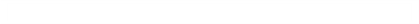 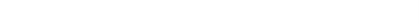 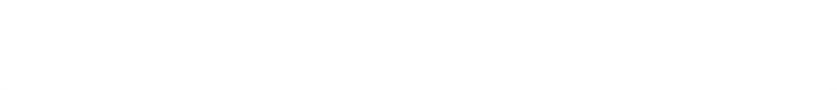 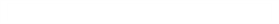 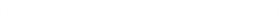 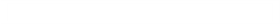 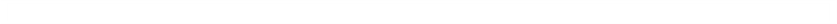 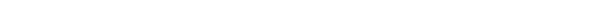 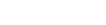 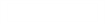 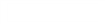 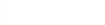 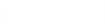 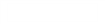 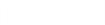 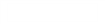 SELLER’S INFORMATION FIRST NAME LAST NAME MIDDLE NAME ADDRESS CITY STATE ZIP CODE BUYER’S INFORMATION FIRST NAME LAST NAME MIDDLE NAME ADDRESS CITY STATE ZIP CODE NUMBER OF LIVESTOCK KIND BRAND COLOR WEIGHT (GROSS) WEIGHT (NET) PRICE AMOUNT PAID THIS IS TO CERTIFY THAT _____________________ SOLD TO _____________________ THE ABOVE LISTED LIVESTOCK ON _____________                                                       (SELLER’S NAME)                                 (BUYER’S NAME)                                                                                (DATE) AT ________________.  THE SELLER(S) ATTEEST THE LIVESTOCK IS FREE FROM ALL DEBTS AND LIENS AND THE STATED DETAILS ARE TRUE              (LOCATION) AND CORRECT. SELLER’S SIGNATURE : BUYER’S SIGNATURE: 